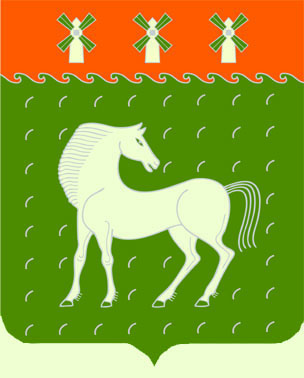 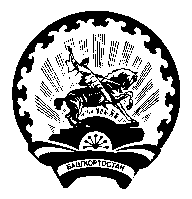   Башкортостан РеспубликаһыДəүлəкəн   районымуниципаль районының Ивановка ауыл Советыауыл билəмəһехакимиəте453411, Дəүлəкəн районы, Ивановка а,                             Гаршин ур., 79Администрациясельского поселения Ивановский сельсоветмуниципального районаДавлекановский районРеспублики Башкортостан                       453411, Давлекановский район, с.Ивановка                                  ул. Гаршина,79    [АРАР   	       	  	   	    № 20                      ПОСТАНОВЛЕНИЕ      «20 »  май 2020 й.	                                                  «20» мая 2020 г.Об утверждении Плана мероприятий по устранению с 01января 2021 года неэффективных налоговых льгот (пониженных ставок по налогам) предоставленных сельским поселением Ивановский сельсовет муниципального района Давлекановский район Республики Башкортостан В соответствии с постановлением Правительства Российской Федерации от 30 декабря 2018 года № 1762 «О соглашениях, которые предусматривают меры по социально-экономическому развитию и оздоровлению государственных финансов субъектов Российской Федерации» и во исполнение Соглашения о мерах по социально-экономическому развитию и оздоровлению муниципальных финансов сельского поселения Ивановский сельсовет муниципального района Давлекановский район Республики Башкортостан от 28 апреля 2020 года  №3  п о с т а н о в л я ю :Утвердить прилагаемый План мероприятий по устранению с 01января 2021 года неэффективных налоговых льгот (пониженных ставок по налогам) предоставленных сельским поселением Ивановский сельсовет муниципального района Давлекановский район Республики Башкортостан  (далее - План мероприятий).Настоящее постановление подлежит обнародованию                                в установленном порядке и размещению на официальном сайте Совета муниципального района Давлекановский район Республики Башкортостан                 в сети Интернет (раздел «Поселения муниципального района»).3. Контроль за выполнением постановления оставляю за собой.       Глава сельского поселения                                                В.И.НикульшинПриложениек постановлению администрациисельского поселения Ивановский сельсовет  муниципального района Давлекановский район Республики Башкортостан от «20» мая 2020 года № 20ПЛАНмероприятий по устранению с 01января 2021 года неэффективных налоговых льгот (пониженных ставок по налогам) предоставленных сельским поселением Ивановский сельсовет муниципального района Давлекановский район Республики Башкортостан № п/пНаименование 
мероприятияСрок исполненияИсполнитель№ п/пНаименование 
мероприятияСрок исполненияИсполнитель12341Обеспечить сбор сведений для оценки эффективности налоговых расходов, предусмотренных нормативными правовыми актами сельского поселения Ивановский сельсовет май 2020 годАдминистрация сельского поселения2Провести оценку эффективности  предоставленных  налоговых расходов, предусмотренных нормативными правовыми актами сельского поселения - Ивановский сельсовет.май 2020 годАдминистрация сельского поселения3Представить в финансовое управление администрации муниципального района Давлекановский район результаты оценки эффективности предоставленных налоговых  расходов с приложением аналитических справок.май 2020 годАдминистрация сельского поселения4Утверждение (актуализация) года плана по отмене неэффективных налоговых расходов в случае, если по результатам оценки эффективности налоговых расходов, предоставленных органами местного самоуправления, выявлены неэффективные налоговые льготы (пониженные ставки по налогам)май 2020 годАдминистрация сельского поселения5Организовать подготовку предложений  по оптимизации налоговых расходов, предусмотренных нормативными правовыми актами сельского поселения - Ивановский сельсоветмай 2020 годАдминистрация сельского поселения6Рассмотреть вопрос о подготовке проектов  нормативных правовых актов сельского поселения Ивановский сельсовет, предусматривающих  устранение неэффективных налоговых расходов.май 2020 годАдминистрация сельского поселения7Представить информацию по результатам проведенных мероприятий по устранению неэффективных налоговых расходов в финансовое управление администрации муниципального района Давлекановский райондо 03.08.2020Администрация сельского поселения